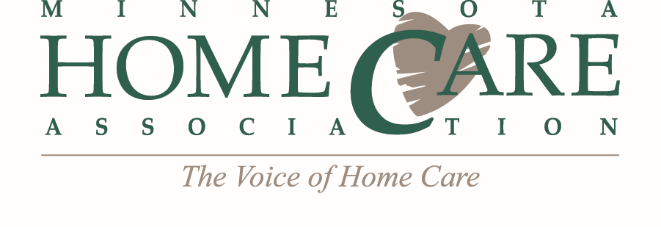 2016 MHCA Education Calendar

January	 28		Future of Home Care Conference & Technology Expo	Ramada, Bloomington February 24-25		ICD-10 Coding Boot Camp (Beginner Audience)		Holiday Inn, BloomingtonMarch 15		Reaching the Medicare Summit:				Shoreview Community Center
			Preparation, Implementation, & Review			May 11			Pre-Conference: MN Summit for Excellence		Arrowwood Resort, AlexandriaMay 11-13		Annual Meeting					Arrowwood Resort, Alexandria	June 15-16		ICD-10 Coding Refresher Workshop			Eagan Community Center

July			Legislative Summary					WebinarAugust 16		Medication Management Workshop			St. Cloud, MNJune 28 – Aug 18	Home Care Nurse Managers Certificate Program*	Keller Golf Course, Maplewood

September 8		Assisted Living & Home Care Conference*		U of M, St. PaulSeptember 21-23	Blueprint for OASIS Accuracy Workshop + Exam		Holiday Inn, BloomingtonOctober 20		Understanding the Comprehensive Rule			MetroNovember 9		Policy Conference					U of M, St. PaulDecember 7-8		ICD-10 Coding Refresher Workshop			Greater MN	
*In partnership with LeadingAge MN
Visit www.mnhomecare.org regularly for 
newly added programs and brochures